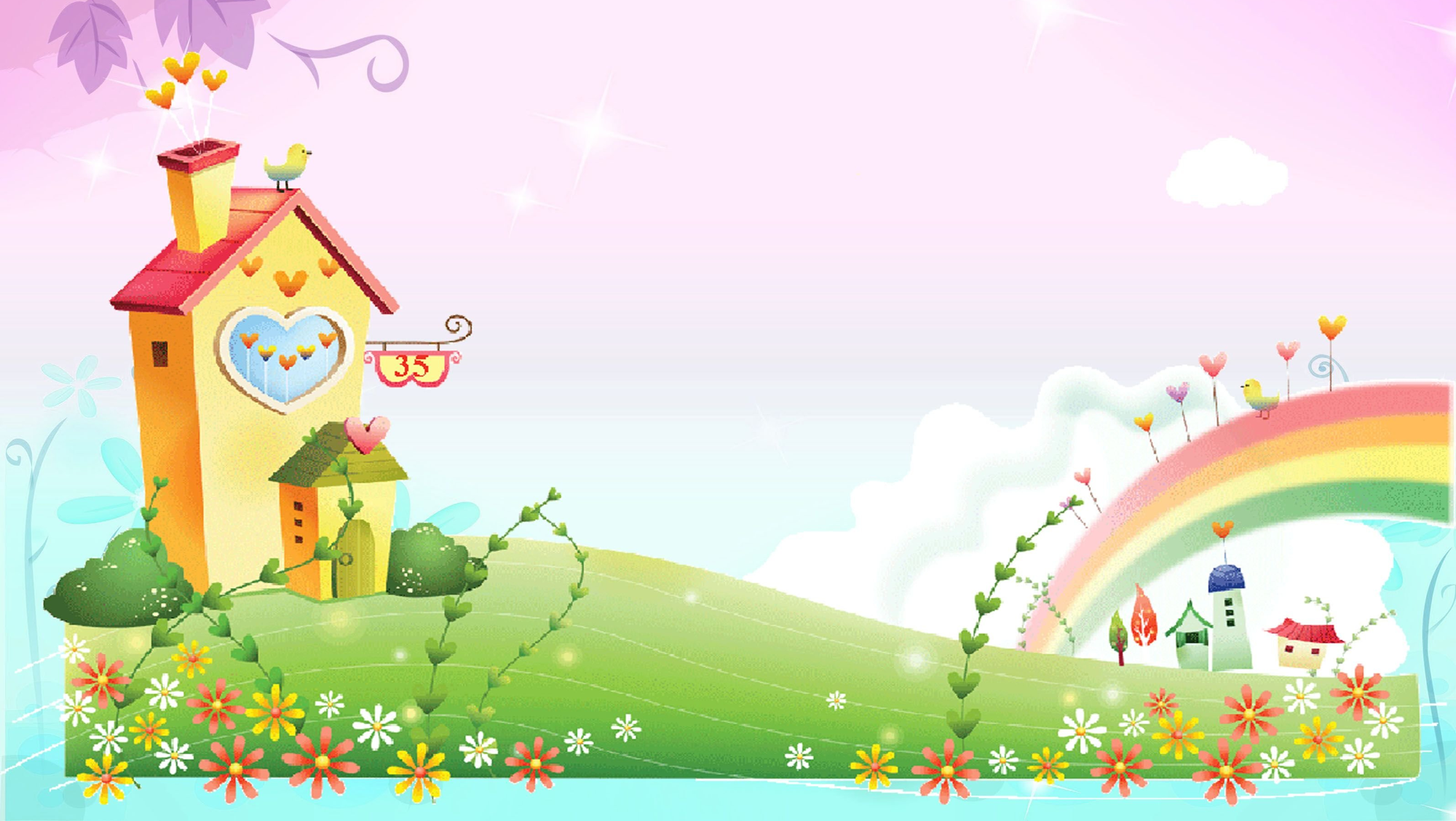                                          Уважаемые родители                                    /законные представители/!                                             Ваш ребенок не посещает                                             детский сад?                                                              /в отпуске, болеет или иные причины/                                                              Специально для вас                                                             на базе нашего детского сада                                                     организована работа                                                     по дистанционному образованию                                            «Счастливое детство»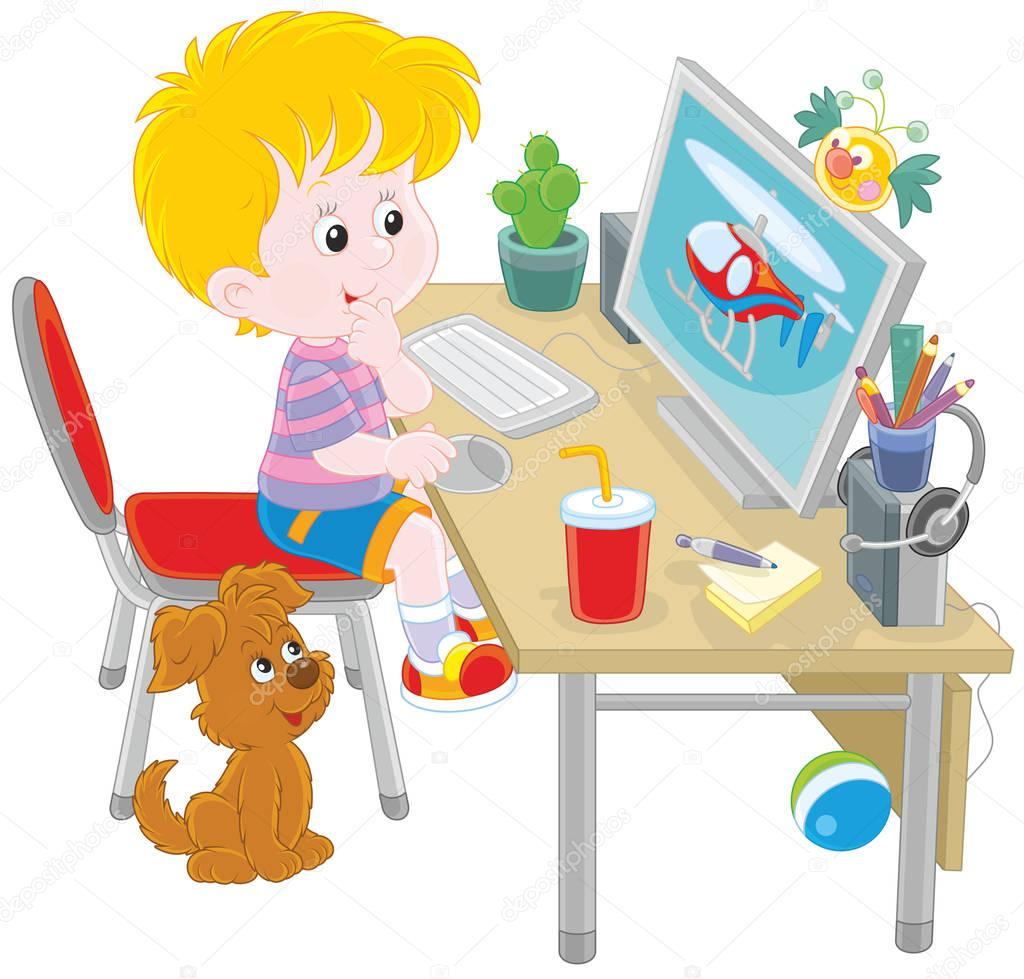 Ваш ребенок не посещает детский сад?Специально для вас на базе нашего детского сада организована работа по дистанционному образованию «Счастливое детство»